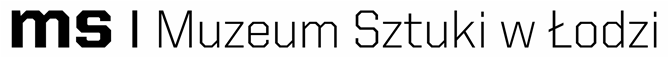 Łódź,   05.12.2022 r.Zapytanie ofertoweWartość zamówienia nie przekracza kwoty 130 000,00 zł. netto.Zamawiający, Muzeum Sztuki w Łodzi zaprasza do złożenia ofert na świadczenie usługi „DOSTĘPU DO OBIEKTÓW I ZAJĘĆ SPORTOWO-REKREACYJNYCH PRACOWNIKOM MUZEUM SZTUKI W ŁODZI ” --AG.271.27.2022I  ZAMAWIAJĄCY:Muzeum Sztuki w Łodzi, 90-734 Łódź ul. Więckowskiego 36Regon: 000 277 500 NIP: 724 10 00 146E-mail: muzeum@msl.org.plwww.msl.org.plII  OPIS PRZEDMIOTU ZAMÓWIENIA:Przedmiotem zamówienia jest świadczenie usługi zapewnienia dostępu do zróżnicowanych obiektów i zajęć sportowo-rekreacyjnych Pracownikom w ramach programu sportowo-rekreacyjnego na terenie województwa łódzkiego, a w szczególności na terenie Łodzi, współfinansowane ze środków Zakładowego Funduszu Świadczeń Socjalnych. Dofinansowanie będzie obejmowało jedynie Kartę dla Pracownika. Dzieci Pracowników oraz Osoby Towarzyszące nie będą objęte dofinasowaniem z ZFŚS.Wykonawca w ramach realizacji przedmiotu zamówienia zobowiązany będzie do świadczenia usług dla zgłoszonych przez Zamawiającego Pracowników, ich Dzieci i Osób Towarzyszących (zwanych dalej także „Użytkownikami”), polegających na zapewnieniu dostępu do zróżnicowanych obiektów i zajęć sportowo-rekreacyjnych w ramach programu sportowo-rekreacyjnego, za okazaniem przez Użytkowników imiennych kart dostępu do obiektów i zajęć sportowo-rekreacyjnych (zwanych dalej także „Kartami”). Karty zostaną wydane Zamawiającemu bez dodatkowych opłat.Jedynym dopuszczanym przez Zamawiającego sposobem weryfikacji dostępu Użytkowników do obiektów i zajęć sportowo-rekreacyjnych jest imienna karta, po okazaniu której wraz z dokumentem potwierdzającym tożsamość, za wyjątkiem Dzieci nieposiadających legitymacji szkolnej, Użytkownik zostanie wpuszczany do danego obiektu. Zamawiający nie dopuszcza żadnych dodatkowych opłat przy weryfikacji Użytkowników, poza ceną Karty określoną w umowie. Zamawiający nie wyraża zgody na pobieranie od Użytkowników innych danych, niż niezbędnych do prawidłowego wykonania zamówienia tj. imienia i nazwiska Pracownika, Dziecka Pracownika lub Osoby Towarzyszącej Pracownikowi, chyba że będą to działania nie związane z umową zawartą w wyniku niniejszego postępowania.Przez obiekt sportowo-rekreacyjny, zwany dalej także „obiektem”, należy rozumieć samodzielny zwarty zespół urządzeń terenowych (zagospodarowane tereny sportowe przeznaczone do uprawiania sportów na świeżym powietrzu) lub budynków, których całość lub część przeznaczona jest do celów sportowo-rekreacyjnych.Karta będzie uprawniać Użytkowników do dostępu do obiektów i zajęć sportowo-rekreacyjnych na następujących warunkach:Dostępność do obiektów i zajęć sportowo-rekreacyjnych będzie miała charakter nielimitowany lub limitowany, na podstawie kart imiennych w zależności od wybory dokonanego przez Pracownika.W ramach świadczonej usługi karta imienna ma zapewniać Użytkownikowi:karta nielimitowana - uprawniająca do korzystania z obiektów i zajęć sportowo-rekreacyjnych, bez deklaracji korzystania z określonej lokalizacji, bez jakichkolwiek ograniczeń i stosowania limitów, czy interwałów czasowych pomiędzy świadczonymi usługami;karta uprawniająca do korzystania z obiektów i zajęć sportowo-rekreacyjnych 8 razy w skali miesiąca - bez deklaracji korzystania z określonej lokalizacji, bez stosowania jakichkolwiek limitów czy interwałów czasowych pomiędzy świadczonymi usługami;Wykonawca musi zapewnić dostęp do co najmniej 500 zróżnicowanych obiektów w Polsce, 200 zróżnicowanych obiektów w województwie łódzkim, w tym co najmniej 100 obiektów w Łodzi oraz dostęp do basenów dla Dzieci. Przez dostęp do obiektów Zamawiający rozumie wstęp do obiektów i udział w zajęciach sportowo-rekreacyjnych, z zastrzeżeniem poniższych zapisów.W obiektach w ramach oferowanego programu sportowo-rekreacyjnego Wykonawca musi zapewnić, bez dodatkowych opłat (m.in. bez dodatkowych opłat związanych z wykupem karty członkowskiej), dostęp co najmniej do:w pakiecie nielimitowanym, minimum jedno wejście dziennie do obiektu: siłowni, basenu, sauny, zajęć sportowo-rekreacyjnych takich jak: aerobic/fitness, aqua aerobic, indoor cycling, gimnastyka, joga, nauka tańca, pilates, nordic walking, ścianka wspinaczkowa, zumba, squash,w pakiecie 8 razy w miesiącu: siłowni, basenu, sauny, zajęć sportowo-rekreacyjnych takich jak: aerobic/fitness, aqua aerobic, indoor cycling, gimnastyka, joga, nauka tańca, pilates, nordic walking, ścianka wspinaczkowa, zumba, squash,Za dodatkową opłatę nie uważa się zwrotnych kaucji pobieranych przez obiekt.W obiektach sportowo-rekreacyjnych, w ramach oferowanego programu sportowo-rekreacyjnego Wykonawca musi zapewnić dostęp do zajęć squash, do których Zamawiający dopuszcza dopłatę nie wyższą niż 15,00 zł. (słownie złotych: piętnaście). Nie dopuszcza się żadnych innych dopłat.Przewidywana	liczba	Użytkowników,	którzy	zostaną	zgłoszeni	w	ramach	programu sportowo-rekreacyjnego w pierwszym miesiącu obowiązywania umowy wynosi : ok.21 kart. Liczba ta jest liczbą orientacyjna, przyjętą w celu możliwości skalkulowania oferty i może ulec zmianie w trakcie obowiązywania umowy.Wykonawca będzie ponosić ryzyko zmniejszania liczby Użytkowników korzystających z usług dostępu do obiektów i zajęć sportowo-rekreacyjnych i nie będą mu z tego tytułu przysługiwały żadne roszczenia.Za Dzieci pracowników uważa się wszystkie dzieci pracowników Muzeum Sztyki nie koniecznie pracowników posiadających karty sportowo-rekreacyjne.Przewidywany poziom dofinansowania programu sportowo-rekreacyjnego z Zakładowego Funduszu Świadczeń Socjalnych wynosi min. 20 zł max. 50 zł na rzecz każdego zgłoszonego Pracownika, 
w zależności od progu dochodowego Pracownika.Usługa będzie świadczona w sposób zapewniający swobodę korzystania z niej, tj. użytkownik może rezygnować i w dokolnym monecie ponownie przystąpić do programu (bez okresu karencji). W  przypadku  konieczności  wystawienia  duplikatu  karty  wykonawca  zapewni  wydanie  jej bezpłatnie.Warunki  płatności:  Zapłata należności nastąpi przelewem na rachunek bankowy Wykonawcy wskazany na fakturze, w terminie do 30 dni od daty dostarczenia do Zamawiającego prawidłowo sporządzonej faktury.Zamawiający zastrzega sobie prawo rozwiązania umowy z Wykonawcą z zachowaniem jednomiesięcznego okresu wypowiedzenia. Okres wypowiedzenia musi obejmować pełny okres rozliczeniowy.III  TERMIN REALIZACJI ZAMÓWIENIA:Termin realizacji zamówienia obejmuje okres dnia 01.01.2023 r. do 31.12.2025 r.IV  SPOSÓB OBLICZENIA CENY OFERTY: Porównanie ofert odbędzie się w oparciu o łączna cenę brutto oferty tj. sumę wszystkich cen jednostkowych brutto – pozycji określonych w formularzu ofertowym.Cena oferty musi obejmować wszelkie koszty związane z realizacją zamówienia, w tym koszty wykonania przedmiotu zamówienia, opłaty i podatki, w tym podatek od towarów i usług (VAT).Cena oferty służy tylko porównaniu ofert w kryterium oceny ofert i wybraniu najkorzystniejszej.Umowa zostanie zawarta zgodnie z pkt II  niniejszego zapytania ofertowego. V  OPIS SPOSOBU PRZYGOTOWANIA OFERTY:	Oferta powinna być sporządzona na formularzu ofertowym stanowiącym załącznik nr 1 do zapytania. Wykonawca zobowiązany jest wycenić wszystkie pozycje.W formularzu należy podać ceny jednostkowe netto i brutto za 1 sztukę przedmiotu, wartość netto i brutto za podaną w formularzu ilość i cenę ofertową brutto.Ofertę należy oznaczyć w tytule maila wpisać: Oferta na świadczenie usługi dostępu do obiektów i zajęć sportowo-rekreacyjnych pracownikom Muzeum Sztuki w Łodzi - AG.271.27.2022VI  FORMA, TERMIN I MIEJSCE SKŁADANIA OFERTOfertę należy złożyć w formie pisemnej przesłanej za pośrednictwem poczty, kuriera, dostarczonym osobiście przez Wykonawcę na adres Zamawiającego – Muzeum Sztuki w Łodzi, ul. Więckowskiego 36, 90-734 Łódź bądź w formie elektronicznej na adres email: zamowienia@msl.org.pl w terminie do dnia 09.12.2022 r.Oferty dostarczone po upływie wskazanego wyżej terminu nie będą rozpatrywane.Zamawiający zastrzega sobie możliwość przedłużenia terminu składania ofert.Zamawiający nie przewiduje publicznego otwarcia ofert.Termin związania ofertą: 30 dniZamawiający dopuszcza możliwość negocjacji ceny.Zamawiający nie odpowiada za koszty poniesione przez Wykonawców w związku 
z przygotowaniem i złożeniem oferty. Wykonawcy zobowiązują się nie podnosić jakichkolwiek roszczeń z tego tytułu względem Zamawiającego.VII DOKUMENTY JAKIE NALEŻY ZAŁĄCZYĆ DO OFERTY:Wypełniony formularz ofertowy.Podpisane przez osobę upoważnioną oświadczenie Wykonawcy składane w związku z art. 7 ust. 1 ustawy z dnia 13 kwietnia 2022 r. o szczególnych rozwiązaniach w zakresie przeciwdziałania wspieraniu agresji na Ukrainę oraz służących ochronie bezpieczeństwa narodowego (Dz.U. 2022r. poz. 835), dotyczące przesłanek wykluczenia z postępowania.Wzór umowy na podstawie którego opracowana zostanie umowa.Pełnomocnictwo do podpisywania oferty i składania ewentualnych wyjaśnień, jeżeli osobą podpisującą nie jest osoba upoważniona.VIII OCENA OFERT, WYBÓR OFERTY NAJKORZYSTNIEJSZEJWybór najkorzystniejszej oferty nastąpi w oparciu o następujące kryterium:Za najkorzystniejszą zostanie uznana oferta z najniższą ceną ofertową brutto.IX KONTAKT ZAMAWIAJĄCEGO Z WYKONAWCAMI:Wszelkie zapytania do treści niniejszego zapytania należy kierować do Zamawiającego w formie pisemnej na adres siedziby Zamawiającego lub w formie elektronicznej e-mail: zamowienia@msl.org.pl.X INFORMACJA O WYNIKU POSTĘPOWANIA:O wyniku postępowania Zamawiający poinformuje na swojej stronie internetowej www.msl.org.pl.XI POZOSTAŁE INFORMACJE:Zamawiający zastrzega sobie prawo odstąpienia od prowadzonego postępowania, na każdym jego etapie.Informujemy, że złożone w wyniku zapytania oferty mają na celu rozpoznanie rynku i nie mogą stanowić skutecznego roszczenia do zlecenia dostawy lub zawarcia umowy. Niemniej, mogą stać się podstawą do zlecenia zamówienia bądź zawarcia umowy w zakresie realizacji zlecenia.Zamawiający odrzuci oferty, jeśli ich treść nie będzie odpowiadała treści zapytania.Zamawiający ma prawo wezwać do uzupełnienia i doprecyzowania ofert.Podpisanie umowy nastąpi w siedzibie Zamawiającego. Do prowadzonego postępowania nie stosuje się przepisów Ustawy Prawo zamówień publicznych 
z dnia 11 września 2019 r. (t.j. Dz. U. z 2022 poz. 1710 ze zmianami).XI  KLAUZULA RODO:Zgodnie z art. 13 ust. 1 i 2 rozporządzenia Parlamentu Europejskiego i Rady (UE) 2016/679 z dnia 27 kwietnia 2016 r. w sprawie ochrony osób fizycznych w związku z przetwarzaniem danych osobowych i w sprawie swobodnego przepływu takich danych oraz uchylenia dyrektywy 95/46/WE (ogólne rozporządzenie o ochronie danych) (Dz. Urz. UE L 119 z 04.05.2016, str. 1), dalej „RODO”, Muzeum Sztuki w Łodzi informuje, że: Dane kontaktowe administratora danych: Muzeum Sztuki w Łodzi ul. Więckowskiego 36, 90-734 Łódź, Polska; email: muzeum@msl.org.pl; tel. 42 6338273.Dane kontaktowe Inspektora Ochrony Danych Osobowych (IODO): Radosław Rutkowski email: iodo@msl.org.pl.Pani/Pana dane osobowe przetwarzane będą na podstawie art. 6 ust. 1 lit. c RODO w celu związanym z postępowaniem o udzielenie zamówienia publicznego prowadzonym w trybie zapytania o ofertę cenową.odbiorcami Pani/Pana danych osobowych będą osoby lub podmioty, którym udostępniona zostanie dokumentacja postępowania w oparciu o art. 18 oraz art. 74 ust. 1 ustawy z dnia 11 września 2019 r. – Prawo zamówień publicznych (t.j. Dz. U. z 2022 poz. 1710 ze zmianami), dalej „ustawa Pzp”; Pani/Pana dane osobowe będą przechowywane, zgodnie z art. 78 ust. 1 ustawy Pzp, przez okres 4 lat od dnia zakończenia postępowania o udzielenie zamówienia, a jeżeli czas trwania umowy przekracza 4 lata, okres przechowywania obejmuje cały czas trwania umowy, a w przypadku umów i postępowań o udzielenie zamówienia publicznego, które otrzymały dofinansowanie przez Unię Europejską przez okres wynikający z uchwały 
w sprawie przyznania dofinansowania oraz obowiązku archiwizacyjnego. \obowiązek podania przez Panią/Pana danych osobowych bezpośrednio Pani/Pana dotyczących jest wymogiem ustawowym określonym w przepisach ustawy Pzp, związanym z udziałem 
w postępowaniu o udzielenie zamówienia publicznego; konsekwencje niepodania określonych danych wynikają z ustawy Pzp; w odniesieniu do Pani/Pana danych osobowych decyzje nie będą podejmowane w sposób zautomatyzowany, stosowanie do art. 22 RODO; posiada Pani/Pan: − na podstawie art. 15 RODO prawo dostępu do danych osobowych Pani/Pana dotyczących; − na podstawie art. 16 RODO prawo do sprostowania Pani/Pana danych osobowych; − na podstawie art. 18 RODO prawo żądania od administratora ograniczenia przetwarzania danych osobowych z zastrzeżeniem przypadków, o których mowa w art. 18 ust. 2 RODO; − prawo do wniesienia skargi do Prezesa Urzędu Ochrony Danych Osobowych, gdy uzna Pani/Pan, że przetwarzanie danych osobowych Pani/Pana dotyczących narusza przepisy RODO; nie przysługuje Pani/Panu: − w związku z art. 17 ust. 3 lit. b, d lub e RODO prawo do usunięcia danych osobowych; − prawo do przenoszenia danych osobowych, o którym mowa w art. 20 RODO; − na podstawie art. 21 RODO prawo sprzeciwu, wobec przetwarzania danych osobowych, gdyż podstawą prawną przetwarzania Pani/Pana danych osobowych jest art. 6 ust. 1 lit. c RODO. Wykonawca, wypełniając obowiązki informacyjne wynikający z art. 13 lub art. 14 RODO względem osób fizycznych, od których dane osobowe bezpośrednio lub pośrednio pozyskał w celu ubiegania się o udzielenie zamówienia publicznego w tym postępowaniu składa stosowne oświadczenie zawarte w Formularzu ofertowym.XII ZAŁĄCZNIKI Formularz ofertowy – Załącznik nr 1Oświadczenie Wykonawcy – Załącznik nr 2Załącznik nr 1FORMULARZ OFERTOWYDOSTĘP DO OBIEKTÓW I ZAJĘĆ SPORTOWO-REKREACYJNYCH PRACOWNIKOM MUZEUM SZTUKI W ŁODZI AG.271.27.2022Nazwa Wykonawcy…………………………………………………………………………………………………………………..………………………………………………………………………………Adres Wykonawcy …………………………………………………………………………………………………………..………………………………………………………………………….…………..NIP: …………………………………………....TEL./FAX………………………………………………….. e-mail: ……………………………………..………………………………………………….1. Nawiązując do zapytania ofertowego składamy niniejszą ofertę cenową na realizację przedmiotu zamówienia:2. Oświadczamy, że oferujemy następującą liczbę obiektów sportowo-rekreacyjnych zapewniających korzystanie z usług i zajęć:Liczba obiektów sportowo-rekreacyjnych na terenie Łodzi – ……………………………………..………..,Liczba obiektów sportowo-rekreacyjnych na terenie województwa łódzkiego, poza granicami administracyjnymi miasta Łodzi – ………………………………………………………………………………..,Liczba obiektów sportowo-rekreacyjnych na terenie Polski – ………………………….…………………..3. Oświadczamy, że cena ofertowa zawiera wszelkie koszty wykonania zamówienia, zgodnie z warunkami określonymi w zapytaniu ofertowym.4. Oświadczamy, że uważamy się za związanych niniejszą ofertą na czas wskazany w zapytaniu ofertowym                  tj. 30 dni od daty jej otwarcia.5. Oświadczamy, że w całości i bez zastrzeżeń akceptujemy warunki zawarte w zapytaniu ofertowym                               i zobowiązujemy się w przypadku wyboru naszej oferty do zawarcia umowy w miejscu i terminie wyznaczonym przez Zamawiającego.6. Oświadczam, że wypełniam/em obowiązki informacyjne przewidziane w art. 13 lub art. 14 RODO wobec osób fizycznych, od których dane osobowe bezpośrednio lub pośrednio pozyskałem w celu ubiegania się                             o udzielenie zamówienia publicznego w niniejszym postępowaniu.Do oferty dołączamy szczegółowy zakres usługi oraz wzór umowy...............................................	.................................................................................miejscowość i data	podpis osoby uprawnionejZałącznik nr 2OŚWIADCZENIE WYKONAWCYDOSTĘP DO OBIEKTÓW I ZAJĘĆ SPORTOWO-REKREACYJNYCH PRACOWNIKOM MUZEUM SZTUKI W ŁODZI AG.271.27.2022Nazwa Wykonawcy…………………………………………………………………………………………………………………..………………………………………………………………………………Adres Wykonawcy …………………………………………………………………………………………………………..………………………………………………………………………….…………..NIP: …………………………………………....TEL./FAX………………………………………………….. e-mail: ……………………………………..………………………………………………….składane w związku z art. 7 ust. 1 ustawy z dnia 13 kwietnia 2022 r. o szczególnych rozwiązaniach w zakresie przeciwdziałania wspieraniu agresji na Ukrainę oraz służących ochronie bezpieczeństwa narodowego (Dz.U. 2022r. poz. 835).DOTYCZĄCE PRZESŁANEK WYKLUCZENIA Z POSTĘPOWANIANa potrzeby postępowania o udzielenie zamówienia publicznego pn.: DOSTĘP DO OBIEKTÓW I ZAJĘĆ SPORTOWO-REKREACYJNYCH PRACOWNIKOM MUZEUM SZTUKI W ŁODZI ” --AG.271.27.2022 prowadzonego przez Muzeum Sztuki w Łodzi, oświadczam(y), że na dzień składania ofert reprezentowany przeze mnie Wykonawca nie podlega wykluczeniu z postępowania na podstawie art. 7 ust. 1 ustawy z dnia 13 kwietnia 2022 r. o szczególnych rozwiązaniach w zakresie przeciwdziałania wspieraniu agresji na Ukrainę oraz służących ochronie bezpieczeństwa narodowego (Dz.U. 2022r. poz. 835).Oświadczam(y), że wszystkie informacje podane w powyższych oświadczeniach są aktualne i zgodne z prawdą oraz zostały przedstawione z pełną świadomością konsekwencji wprowadzenia Zamawiającego w błąd przy przedstawianiu informacji...............................................	.................................................................................miejscowość i data	podpis osoby uprawnionejLP.KRYTERIUMSPOSÓB OBLICZENIAWAGA1.Cena ofertowa:Cena = cena najtańszej oferty/cenę badanej ofert x 100100Zakres świadczeniaPrzewidywana liczba uczestników miesięcznie*Cena jednostkowa brutto miesięcznieWartość brutto miesięczniePracownicy MSŁKarta imienna bez ograniczeń9Pracownicy MSŁKarta imienna –   zajęcia 8 razy w miesiącu10Dziecko MSŁ do 15 roku życiaKarta imienna bez ograniczeń pełna1Dziecko MSŁ do 15 roku życiaKarta imienna bez ograniczeń BASEN2Dziecko MSŁ w wieku od 15 do 18 roku życia JUNIORKarta imienna bez ograniczeń pełna1SENIOR dla osób powyżej 60 roku życiaKarta imienna bez ograniczeń pełna**1SENIOR dla osób powyżej 60 roku życiaKarta imienna –   zajęcia 8 razy w miesiącu**1Osoba towarzyszącaKarta imienna bez ograniczeń1Osoba towarzyszącaKarta imienna –   zajęcia 8 razy w miesiącu1RAZEM*Przewidywana liczba uczestników miesięcznie jest liczbą orientacyjna, przyjętą w celu możliwości skalkulowania oferty.** Należy wypełnić tylko w zakresie jaki posiada Wykonawca. Karta Senior nie jest obligatoryjnie wymagana przez Zamawiającego.*Przewidywana liczba uczestników miesięcznie jest liczbą orientacyjna, przyjętą w celu możliwości skalkulowania oferty.** Należy wypełnić tylko w zakresie jaki posiada Wykonawca. Karta Senior nie jest obligatoryjnie wymagana przez Zamawiającego.*Przewidywana liczba uczestników miesięcznie jest liczbą orientacyjna, przyjętą w celu możliwości skalkulowania oferty.** Należy wypełnić tylko w zakresie jaki posiada Wykonawca. Karta Senior nie jest obligatoryjnie wymagana przez Zamawiającego.*Przewidywana liczba uczestników miesięcznie jest liczbą orientacyjna, przyjętą w celu możliwości skalkulowania oferty.** Należy wypełnić tylko w zakresie jaki posiada Wykonawca. Karta Senior nie jest obligatoryjnie wymagana przez Zamawiającego.*Przewidywana liczba uczestników miesięcznie jest liczbą orientacyjna, przyjętą w celu możliwości skalkulowania oferty.** Należy wypełnić tylko w zakresie jaki posiada Wykonawca. Karta Senior nie jest obligatoryjnie wymagana przez Zamawiającego.